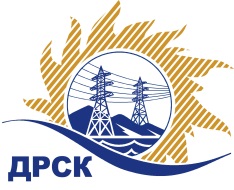 Акционерное Общество«Дальневосточная распределительная сетевая  компания»ПРОТОКОЛ № 690/УР-ИЗакупочной комиссии по рассмотрению заявок открытого электронного запроса предложений на право заключения договора на выполнение работ«Чистка просеки ВЛ-110 кВ Февральск-Коболдо 1,2» для нужд филиала АО «ДРСК» «Амурские электрические сети»  (закупка 31 раздела 1.1. ГКПЗ 2018 г.)ПРИСУТСТВОВАЛИ: члены постоянно действующей Закупочной комиссии АО «ДРСК»  1-го уровня.ВОПРОСЫ, ВЫНОСИМЫЕ НА РАССМОТРЕНИЕ ЗАКУПОЧНОЙ КОМИССИИ: О  рассмотрении результатов оценки заявок Участников.Об отклонении заявки Участника ООО "ВОСТОЧНАЯ СТРОИТЕЛЬНАЯ КОМПАНИЯ".Об отклонении заявки Участника ООО «ПромЭлектроСтрой».О признании запроса предложений несостоявшимся.РЕШИЛИ:По вопросу № 1Признать объем полученной информации достаточным для принятия решения.Утвердить цены, полученные на процедуре вскрытия конвертов с предложениями участников открытого запроса предложений.По вопросу № 2Отклонить заявку Участника ООО "ВОСТОЧНАЯ СТРОИТЕЛЬНАЯ КОМПАНИЯ" от дальнейшего рассмотрения на основании подпункта в) пункта 2.8.2.5 Документации о закупке, как не содержащую документов, требуемых в соответствии с условиями Документации о закупке.  По вопросу № 3Отклонить заявку Участника ООО «ПромЭлектроСтрой»  от дальнейшего рассмотрения на основании подпункта в) пункта 2.8.2.5 Документации о закупке, как не содержащую документов, требуемых в соответствии с условиями Документации о закупке.  По вопросу № 4Предлагается признать запрос предложений несостоявшимся на основании п. 7.7.11.2 Положения о закупке продукции для нужд АО «ДРСК», т.к. ни одна заявка не соответствует требованиям Документации о закупке.Секретарь Закупочной комиссии  1 уровня АО «ДРСК»                                                  ____________________       М.Г.ЕлисееваЧувашова О.В.(416-2) 397-242г. Благовещенск         «06» декабря  2017№ п/пПорядковый номер заявкиНаименование участникаЗаявка без НДСЗаявка с НДССтавка НДС11ООО "ВОСТОЧНАЯ СТРОИТЕЛЬНАЯ КОМПАНИЯ" 
ИНН/КПП 2801190389/280101001 
ОГРН 11328010099013 750 000.004 425 000.0018%22ООО «ПромЭлектроСтрой» 
ИНН/КПП 2807015739/280701001 
ОГРН 11028070005593 760 000.004 436 800.0018%Основания для отклоненияВ заявке участника отсутствуют следующие документы:Заверенные Участником копии документов, подтверждающих полномочия единоличного исполнительного органа Участника или Управляющей компании (протоколы об избрании единоличного исполнительного органа или о передаче полномочий Управляющей компании) (требование подпункта в) пункта 2.5.5.1. Документации о закупке);Копию Справки из ИФНС об отсутствии задолженности по налогам и сборам (по форме, утвержденной Приказом ФНС России от 21.07.2014 N ММВ-7-8/378@, код по КНД 1120101) (требование подпункта д) пункта 2.5.5.1. Документации о закупке);Документ, включающий в себя сведения из единого реестра субъектов малого и среднего предпринимательства, ведение которого осуществляется в соответствии с Законом 209-ФЗ (требование подпункта к) пункта 2.5.5.1. Документации о закупке).Выписку из реестра членов саморегулируемой организации оформленную по форме установленной органом надзора за саморегулируемыми организациями полученную не более чем за месяц до даты подачи заявки Участника (требование п. 7.1 Технического задания).Основания для отклоненияВ заявке участника отсутствуют следующие документы:Сметная документация (требование пункта 5.5. Документации о закупке).Копия Устава в действующей редакции с отметкой ИФНС либо копия нотариально заверенного Устава (с отметкой нотариуса)* (требование подпункта б) пункта 2.5.5.1. Документации о закупке);Заверенные Участником копии документов, подтверждающих полномочия единоличного исполнительного органа Участника или Управляющей компании (протоколы об избрании единоличного исполнительного органа или о передаче полномочий Управляющей компании) (требование подпункта в) пункта 2.5.5.1. Документации о закупке);Копию Справки из ИФНС об отсутствии задолженности по налогам и сборам (по форме, утвержденной Приказом ФНС России от 21.07.2014 N ММВ-7-8/378@, код по КНД 1120101) (требование подпункта д) пункта 2.5.5.1. Документации о закупке);Выписку из реестра членов саморегулируемой организации оформленную по форме установленной органом надзора за саморегулируемыми организациями полученную не более чем за месяц до даты подачи заявки Участника (требование п. 7.1 Технического задания).